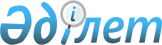 Об утверждении Правил ведения электронного учета данных о зарегистрированных декларациях о соответствии, заявлениях-декларациях, выданных сертификатах соответствия, об уклонении заявителей, зарегистрировавших заявления-декларации, от проведения работ по подтверждению соответствия, и об отказах в сертификации
					
			Утративший силу
			
			
		
					Приказ Министра индустрии и торговли Республики Казахстан от 29 октября 2008 года № 428. Зарегистрирован в Министерстве юстиции Республики Казахстан 18 ноября 2008 года № 5358. Утратил силу приказом Заместителя Премьер-Министра Республики Казахстан - Министра индустрии и новых технологий Республики Казахстан от 19 июля 2010 года № 169

      Сноска. Утратил силу приказом Заместителя Премьер-Министра РК - Министра индустрии и новых технологий РК от 19.07.2010 № 169 (порядок введения в действие см. п. 5).      В соответствии с Законом Республики Казахстан "О техническом регулировании", ПРИКАЗЫВАЮ: 



      1. Утвердить прилагаемые Правила ведения электронного учета данных о зарегистрированных декларациях о соответствии, заявлениях-декларациях , выданных сертификатах соответствия , об уклонении заявителей, зарегистрировавших заявления-декларации, от проведения работ по подтверждению соответствия, и об отказах в сертификации. 



      2. Комитету по техническому регулированию и метрологии Министерства индустрии и торговли Республики Казахстан (Мухамбетов Г.М.) обеспечить в установленном законодательством порядке государственную регистрацию настоящего приказа в Министерстве юстиции Республики Казахстан. 



      3. Настоящий приказ вводится в действие по истечении десяти календарных дней после дня его первого официального опубликования.        Министр                                      В. Школьник Утверждены              

приказом Министра индустрии и торговли 

Республики Казахстан        

от 29 октября 2008 года № 428    

Правила

ведения электронного учета данных о зарегистрированных декларациях о соответствии, заявлениях-декларациях, выданных

сертификатах соответствия, об уклонении заявителей,

зарегистрировавших заявления-декларации, от проведения

работ по подтверждению соответствия, и об

отказах в сертификации

      1. Настоящие Правила устанавливают порядок ведения электронного учета данных о зарегистрированных декларациях о соответствии, заявлениях-декларациях, выданных сертификатах соответствия, об уклонении заявителей, зарегистрировавших заявления-декларации, от проведения работ по подтверждению соответствия, и об отказах в сертификации (далее - электронный учет). 



      2. Электронный учет данных ведут органы по подтверждению соответствия продукции посредством внесения информации, указанной в пунктах 4-7 настоящих Правил, в программное обеспечение, предоставляемое органом по аккредитации. 



      3. Все данные по электронному учету предоставляются органу по аккредитации один раз в месяц пятого числа следующего за отчетным периодом. 



      4. При внесении информации о зарегистрированных декларациях о соответствии в программном обеспечении указываются: 

      1) учетный номер бланка декларации о соответствии; 

      2) наименование заявителя, принявшего декларацию о соответствии, сведения о государственной регистрации заявителя (наименование регистрирующего органа, дата регистрации, регистрационный номер), регистрационный номер налогоплательщика (далее - РНН), индивидуальный идентификационный номер (далее - ИИН), бизнес-идентификационный номер (далее - БИН), адрес, номер телефона, факса, адрес электронный почты; 

      3) фамилия, имя, отчество (при его наличии), должность руководителя организации (индивидуального предпринимателя) от имени которого принимается декларация о соответствии; 

      4) наименование, тип, марка, код классификатора продукции по видам экономической деятельности (далее - КП ВЭД), код товарной номенклатуры внешнеэкономической деятельности (далее - ТН ВЭД) продукции, на которую распространяется декларация о соответствии, сведения о серийном выпуске или партии продукции; 

      5) обозначение нормативных документов с указанием пунктов, содержащих установленные требования для продукции, соответствие которым подтверждается принятой декларацией о соответствии; 

      6) сведения о документах, являющихся основанием для принятия декларации о соответствии; 

      7) регистрационный номер декларации о соответствии; 

      8) дата регистрации, срок действия декларации о соответствии; 

      9) фамилия, имя, отчество (при его наличии), должность лица, ответственного за регистрацию декларации о соответствии. 



      5. При внесении информации о заявлениях-декларациях в программном обеспечении указываются: 

      1) учетный номер бланка заявления-декларации; 

      2) регистрационный номер заявления-декларации; 

      3) дата регистрации заявления-декларации; 

      4) наименование заявителя, РНН, ИИН, БИН, адрес, фамилия, имя, отчество (при его наличии) руководителя заявителя (индивидуального предпринимателя); 

      5) наименование продукции, код ТН ВЭД, размер партии, товаросопроводительные документы; 

      6) страна и наименование изготовителя; 

      7) наименование и обозначение нормативного документа для данной продукции; 

      8) срок (не более одного месяца) на подтверждение соответствия после регистрации заявления-декларации; 

      9) дата и номер договора; 

      10) в случае отказа - причина отказа в регистрации; 

      11) в случае уклонения заявителя, зарегистрировавшего заявление-декларацию, от проведения работ по подтверждению соответствия - отметка об уклонении; 

      12) в случае проведения работ по подтверждению соответствия - регистрационный номер и учетный номер бланка сертификата соответствия; 

      13) фамилия, имя, отчество (при его наличии), должность лица, ответственного за регистрацию заявления-декларации. 



      6. При внесении информации о выданных сертификатах соответствия в программном обеспечении указываются: 

      1) учетный номер бланка сертификата соответствия, учетный номер приложения к сертификату соответствия (в случае его выдачи); 

      2) регистрационный номер сертификата соответствия; 

      3) дата регистрации, срок действия сертификата соответствия; 

      4) наименование, тип, вид, марка продукции, коды КП ВЭД и ТН ВЭД, тип производства, размер партии; 

      5) страна изготовления, наименование предприятия-изготовителя сертифицируемой продукции; 

      6) обозначение нормативных документов и их пунктов, на соответствие которым проведена сертификация; 

      7) наименование и адрес заявителя, (продавца, изготовителя), право заявителя маркировать продукцию Знаком соответствия или сопровождать отдельные партии продукции или единичные экземпляры ее копией сертификата; 

      8) дата, номер протокола испытаний, наименование и номер аттестата аккредитации испытательной лаборатории, выдавшей протокол испытаний, дата, номер иностранного сертификата, наименование органа его выдавшего, дата, номер сертификата системы качества (производства). 



      7. При внесении информации об отказах в сертификации в программном обеспечении указываются: 

      1) наименование, адрес, номер телефона, факса заявителя; 

      2) дата и основание отказа в сертификации; 

      3) код продукции по классификатору КП ВЭД, код продукции по классификатору ТН ВЭД; 

      4) страна и наименование изготовителя; 

      5) страна и наименование поставщика; 

      6) партия: размер, вес (емкость) единицы продукции. 



      8. Декларация о соответствии, заявление-декларация, сертификат соответствия, приложение к сертификату соответствия и их копии выполняются на бланках установленного образца, защищенных от подделок. 

      Издание и тиражирование бланков осуществляет орган по аккредитации.  
					© 2012. РГП на ПХВ «Институт законодательства и правовой информации Республики Казахстан» Министерства юстиции Республики Казахстан
				